праця в групахВСТУП  Ведучий задає такі, або подібні питання, намагаючись  включити молодь до розмови на тему іспиту сумління.  Яка мета іспиту сумління?Як часто люди роблять іспит сумління?Як часто маємо робити іспит сумління?В який спосіб ми звичайно робимо іспит сумління?ВИКЛАД . Далі в формі короткого викладу представляється мета і методи іспиту сумління св.. Ігнатія Лойоли. Можна використовувати текст, що пропонується в цьому конспекті, або на сайті http://www.oleh-sj.km.ua/dv/iv-shhodennij-ispit-sovisti/)СВІДЧЕННЯ. Наприкінці заохочує молодь поділитися своїм особистим позитивним досвідом Таїнства Сповіді. ФІЛЬМ «3 слова о прощении». 2012, Россия, Свято-Елисаветинский монастырь«Остров» -  2006, Росія, режисер: Павло Лунгін«Сон»  - 2012, Україна Режисер: Черномор Володимир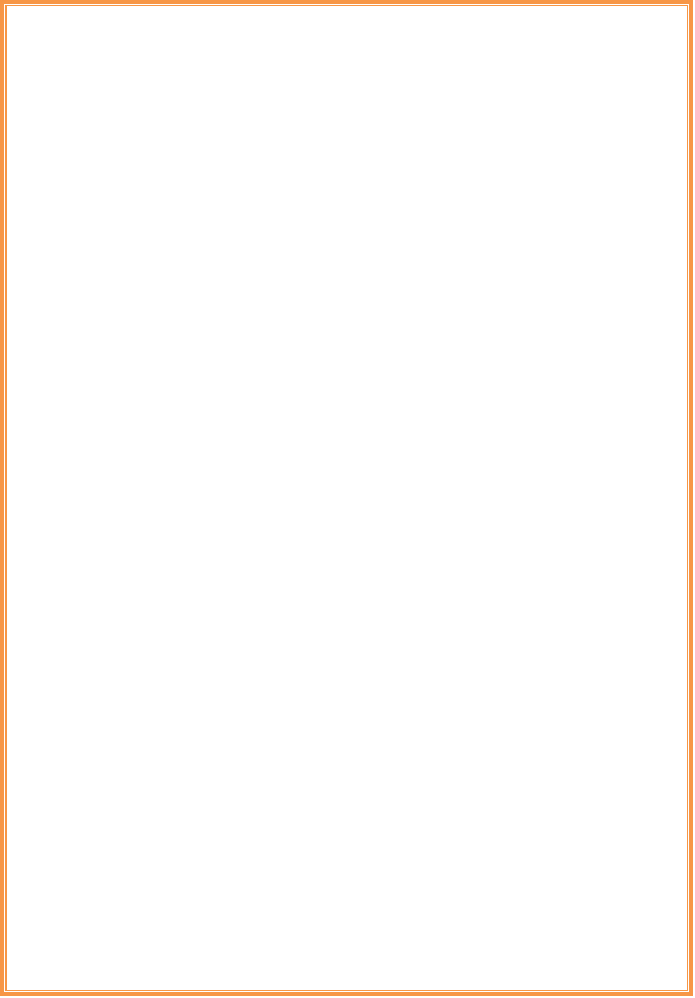  “Ігнатіанський іспит сумління є не рахуванням своїх гріхів, а діалогом людини з Богом. Ми відкриваємо спочатку безумовну Божу любов, а потім – свою відповідь.”         Скільки часу Вам потрібно для того, щоб зробити щоденний іспит сумління?
Св. Ігнатій Лойола переконує, щоб для цього вистачить всього лиш 15 хвилин на день.
           “Вимагати від душі звітування – за думки, слова і, врешті, вчинки” – ось як потрібно згадувати та аналізувати кожну годину від пробудження до хвилини іспиту, – переконує.  Дуже часто ми носимо в собі велике прагнення молитви, яке не можемо втілити в життя. Перешкодою для цього не є відсутність часу, який часто просто марнуємо, але відсутність внутрішнього порядку. Може, навіть, присвячуємо молитві багато часу і сил. Часом регулярно практикуємо паломництва, беремо активну участь в релігійній спільноті, їздимо на реколекції, читаємо релігійні книжки, а наші духовні прагнення залишаються не заспокоєними.Впадаємо в фрустрацію, коли бачимо, що наша щоденна поведінка не співпадає з нашими ідеалами. Обманюємо себе, вважаючи, що духовне життя повинно відразу усунути всі наші слабості й вади.Але слід пам’ятати, що ми не станемо людьми ревної молитви і глибокої духовності завдяки одноразовому зусиллю. Необхідна духовна постійність і вірність, поєднана з внутрішньою щирістю. «Правда вас визволить» (Ів. 8, 32).Першим зусиллям повинно бути щире і відкрите стремління до всієї правди про Бога в нашому житті і до всієї правди про нас самих. Досвід Таїнства сповіді може стати пережиттям правди, яка нас визволяє. Свої сповіді ми, переважно, відбуваємо формально, без глибоких внутрішніх настанов. Але навіть одноразова щира сповідь не зможе відхилити нашу обдурену щоденність.Духовне життя вимагає щоденної щирості, оскільки неправда закрадається в спосіб мислення, почуття, реакції. Після первородного гріха людина має схильність до глибокого обдурювання себе. В ній існує несамовита схильність до моральної фальші (К. Ранер ТІ).Св. Ігнатій Лойола пропонує нам в Духовних Вправах «щоденний іспит сумління», який повинен стати допомогою в устремлінні до «щоденної» правди про нас самих.Ігнатіанський іспит сумління є не рахуванням своїх гріхів, а діалогом людини з Богом. Ми відкриваємо спочатку безумовну Божу любов, а потім – свою відповідь.Іспит сумління можемо назвати щоденним «п’ятнадцять хвилин щирості».Пункт перший. Подякувати Господу Богу за всі отримані ласки.Пункт другий. Попросити про ласку розпізнати свої гріхи і позбутися їх.Пункт третій. Вимагати від своєї душі звіту насамперед про думки, потім про слова, а тоді про вчинки, подумки переглядаючи годину за годиною або одну пору дня за іншою, від моменту пробудження до хвилини поточного іспиту.Пункт четвертий. Попросити у Господа Бога прощення за свої провини.Пункт п’ятий. Постановити собі, з Його ласки, виправитися. Насамкінець промовити “Отче наш”.